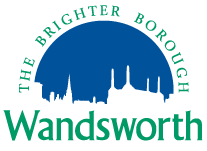 Proponowana restrukturyzacja Usług doradztwa w zakresie Zaburzeń ze spektrum autyzmu (ang. ASD) w Wandsworth– Ankieta dla rodzica (lub opiekuna/członka rodziny)Informacje ogólneRada gminy miejskiej pragnie poprosić Państwa o wyrażenie opinii w przedmiocie proponowanych zmian dotyczących stworzenia ulepszonych, jednolitych Usług doradztwa w zakresie Zaburzeń ze spektrum autyzmu.Niniejsze propozycje zostały przygotowane w odpowiedzi na poprzednią konsultację ze stycznia 2018 r., podczas której zwróciliśmy się do rodzin z prośbą o opisanie ich doświadczeń związanych z przebiegiem procesu oceny Zaburzeń ze spektrum autyzmu oraz usług i wsparcia, z których skorzystały.Otrzymaliśmy 96 odpowiedzi na przeprowadzoną konsultację, a następnie dokładniej zbadaliśmy opinie rodziców w ramach dwóch zogniskowanych wywiadów fokusowych. Dodatkowo, przeprowadziliśmy konsultacje z wieloma specjalistami zaangażowanymi w ustalenie sposobu postępowania w przypadku ocen, tak aby zasięgnąć ich opinii na temat niniejszego procesu. Z wyników przeprowadzonej konsultacji dowiedzieliśmy się, że rodziny chcą: Większego wsparcia w środowisku domowym w zakresie nadzorowania potrzeb dzieci z ASD Pojedynczego punktu wsparcia w razie potrzeby/kryzysu Większej liczby szkoleń przeprowadzanych w godzinach, w których mogą w nich uczestniczyć  Zwiększenia dostępności terapii (np. logopeda, terapia zajęciowa) w przypadkach, kiedy jest ona potrzebna 
W toku konsultacji ustalono priorytety specjalistów:Procedura ulepszania jakości wstępnych skierowańJaśniejsze kryteria kierowania dziecka do przeprowadzenia specjalistycznej oceny Procedura angażowania szerszej grupy specjalistów w podejmowanie decyzji o skierowaniu dziecka na specjalistyczną ocenę  
Wykorzystaliśmy uzyskane w ramach konsultacji informacje zwrotne i wraz z naszymi parterami z Rady gminy oraz CCG (Zespołu ds. zdrowia i zaopatrzenia zdrowotnego) pracowaliśmy nad sformułowaniem propozycji zmian, które najlepiej spełniłyby potrzeby rodzin. Propozycje zmierzają do osiągnięcia poniższych kluczowych celów:  Przechowywanie zestawienia wszystkich dzieci z ASD, aby śledzić czynione przez nich postępy i dokonywać przeglądu ich wyników Upewnienie się, że specjaliści skutecznie współpracują i rozmawiają na temat tego, które dzieci powinny zostać skierowane na specjalistyczną ocenę. Umożliwienie skutecznego planowania i świadczenia usług dla dzieci i rodzin przez wielu specjalistów, ograniczając fazę zmiany pomiędzy zespołamiUpewnienie się, że rodzice/opiekunowie otrzymują odpowiednie szkolenie i wsparcie po postawieniu diagnozy ASDUpewnienie się, że dzieci i ich rodziny mają dostęp do pomocy, wliczając nieplanowane wsparcie, kiedy rodziny mogą uważać, że tego najbardziej potrzebują Zapewnienie rodzicom pojedynczego punktu dostępu, szczególnie podczas trudnej sytuacji/kryzysuUmożliwienie usługom doradczym szybkiego reagowania, jeśli dojdzie do eskalacji problemuAby spełnić niniejsze cele uwzględniliśmy szereg możliwości, wliczając pozostawienie rzeczy w dotychczasowym kształcie oraz wprowadzenie niewielkich zmian w procedurze wydawania skierowań. Jednakże uznaliśmy, że osiągnięcie wszystkich celów nie będzie możliwe bez wprowadzenia zmian w naszych usługach. Jesteśmy zdania, że aby móc stworzyć zespół składający się z wielu specjalistów, świadczyć usługi oraz wsparcie dla rodzin w środowisku domowym przez cały rok, konieczne jest wprowadzenie zmian w świadczonych przez nas usługach.Przygotowaliśmy obszerny zbiór propozycji, które zostały zaprezentowane wraz z wnioskiem o konsultacje społeczne, członkom Rady podczas Komitetu ds. edukacji i przeglądu i kontroli usług dla dzieci i pełnej Radzie. Wydano zgodę na przeprowadzenie konsultacji społecznych i mogą się Państwo zapoznać z treścią dokumentu (Zwraca się uwagę, że zalecenie 3b na stronie 2 zostało wycofane przed spotkaniem Rady).
PropozycjePoniżej znajdują się propozycje zmian w zakresie świadczonych usług. W dokumencie konsultacyjnym znajduje się szczegółowe uzasadnienie, wyjaśniające, dlaczego proponujemy wprowadzenie każdej ze zmian oraz zalety i wady każdej z nich. Analiza wpływu w zakresie równości i potrzeb (EINA) szczegółowo przedstawia potencjalny wpływ danej propozycji. Prosimy o ich przeczytanie przed uzupełnieniem ankiety, tak aby przed wyrażeniem swojego zdania zapoznali się Państwo ze wszystkimi dostępnymi informacjami.Propozycja 1: Należy przeprowadzać wstępną ocenę całej rodziny, aby określić wszystkie dodatkowe potrzeby Propozycja 2: Wsparcie powinno być świadczone przez pewien czas w społeczności lokalnej, zanim przypadek danego dziecka zostanie przekazany pod opiekę specjalistycznego zespołuPropozycja3: Powinniśmy organizować szkolenia, tak aby każda osoba pracująca z młodzieżą w społeczności lokalnej posiadała dobrą wiedzę na temat ASD. Propozycja 4: Szeroki krąg specjalistów powinien zadecydować czy dziecko powinno zostać skierowane do przeprowadzenia oceny ASD Propozycja 5: Liczba specjalistów przeprowadzających ocenę ASD powinna być zależna od złożoności potrzeb dzieci. Propozycja 6: Zespół powinien stanowić jednolitą służbę, obejmującą przedział wiekowy od 0 do 19 latPropozycja 7: Usługi powinny być świadczone przez cały rok (nie tylko w roku szkolnym) Propozycja 8: Usługi powinny obejmować wsparcie dla rodzinPropozycja 9: W skład zespołu usług doradczych powinno wchodzić wielu specjalistów 
W czasie, kiedy opracowujemy nasze propozycje, chcielibyśmy zwrócić się z prośbą do Państwa o przekazanie opinii zwrotnej na temat każdej z proponowanych zmian w naszych usługach. Na chwilę obecną są to ogólne propozycje i podczas formułowania ostatecznych planów będziemy korzystali z opinii zwrotnych z niniejszej konsultacji oraz z bieżących dyskusji z naszymi partnerami świadczącymi różne usługi, wliczając przyszłych dostawców usług. W ramach propozycji oszacowaliśmy pod względem kosztów orientacyjną strukturę kadrową, w celu ustalenia czy, mając do dyspozycji obecny budżet, stworzenie między-agencyjnego zespołu jest realną możliwością. Ostateczne szczegóły związane z zespołem zostaną ustalone podczas rozmów z przyszłymi dostawcami usług oraz w odpowiedzi na uzyskaną opinię zwrotną. Celem przyszłych usług będzie również utrzymanie i opieranie się na istniejącej już dobrej współpracy ze specjalistami z zakresu pediatrii, logopedii i CAMHS.Sfinalizowane propozycje zmian zostaną przedstawione do zatwierdzenia Komitetowi ds. edukacji i przeglądu i kontroli usług dla dzieci w czerwcu 2019 r. 
Zabierz głosProszę przeczytać dokument konsultacyjny i wyrazić swoją opinię, uzupełniając poniższą ankietę. Jeśli chcieliby Państwo otrzymać kopię dokumentu konsultacyjnego (wraz z kwestionariuszem) w innym języku lub dużym drukiem, proszę się z nami skontaktować drogą mailową, pisząc na consult@wandsworth.gov.uk lub zostawić swoje dane, dzwoniąc na automatyczną infolinię pod numer 020 8871 6242.Zorganizujemy spotkania dla rodziców, na które można przyjść bez potrzeby umawiania się. Specjaliści będą mogli odpowiedzieć na wszelkie pytania dotyczące niniejszych propozycji. Szczegółowe informacje na temat spotkań będą uaktualniane na stronie poświęconej konsultacji i rozpowszechniane wszystkich dostępnymi kanałami.Pytania ogólne, które pojawią się podczas spotkań zostaną dodane do części z najczęściej zadawanymi pytaniami na stronie konsultacji, która będzie aktualizowana raz w tygodniu. Zwracamy uwagę, że konsultacje trwają do 26 kwietnia 2019 r. AnkietaZachowanie poufnościWszystkie podane informacje będą traktowane z zachowaniem ścisłej poufności i nie zostaną wykorzystane do identyfikowania Państwa osobiście. Nie zostaną one przekazane nikomu i zostaną wykorzystane jedynie dla celów niniejszej konsultacji. Niniejsza analiza jest przeprowadzana w sposób anonimowy zgodnie z wytycznymi Ustawy o ochronie danych osobowych. Zanonimizowane dane mogą zostać opublikowane, wliczając opublikowanie komentarzy na stronie Rady.Czy dziecko mieszka na obszarze gminy miejskiej Wandsworth w Londynie?Proszę zaznaczyć tylko jedną możliwośćJeśli tak, proszę podać kod pocztowy Proszę udzielić odpowiedzi na każde z poniższych pytań, uwzględniając każde dziecko, które ma (lub może mieć) Spektrum zaburzeń autystycznych. Dziecko 1a) Która z poniższych opcji najlepiej opisuje obecną sytuację dziecka?  Proszę zaznaczyć tylko jedną możliwośćb) Ile lat ma dziecko? Proszę zaznaczyć tylko jedną możliwośćc) Jeśli dziecko jest poniżej ustawowego wieku szkolnego, czy uczęszcza do któregoś z poniższych miejsc?Proszę zaznaczyć wszystkie adekwatne pozycjed) Jeśli dziecko jest w wieku szkolnym, do jakiego rodzaju szkoły uczęszcza? Proszę zaznaczyć tylko jedną możliwośćJeśli nie mają Państwo innych dzieci z ASD, proszę przejść do części „Przed diagnozą” na stronie 9. Dziecko 2 a) Która z poniższych opcji najlepiej opisuje obecną sytuację dziecka?  Proszę zaznaczyć tylko jedną możliwośćb) Ile lat ma dziecko? Proszę zaznaczyć tylko jedną możliwośćc) Jeśli dziecko jest poniżej ustawowego wieku szkolnego, czy uczęszcza do któregoś z poniższych miejsc?Proszę zaznaczyć wszystkie adekwatne pozycjed) Jeśli dziecko jest w wieku szkolnym, do jakiego rodzaju szkoły uczęszcza? Proszę zaznaczyć tylko jedną możliwośćJeśli nie mają Państwo innych dzieci z ASD, proszę przejść do części „Przed diagnozą” na stronie 9. Dziecko 3: a) Która z poniższych opcji najlepiej opisuje obecną sytuację dziecka?  Proszę zaznaczyć tylko jedną możliwośćb) Ile lat ma dziecko? Proszę zaznaczyć tylko jedną możliwośćc) Jeśli dziecko jest poniżej ustawowego wieku szkolnego, czy uczęszcza do któregoś z poniższych miejsc?Proszę zaznaczyć wszystkie adekwatne pozycjed) Jeśli dziecko jest w wieku szkolnym, do jakiego rodzaju szkoły uczęszcza? Proszę zaznaczyć tylko jedną możliwość
Jeśli nie mają Państwo innych dzieci z ASD, proszę przejść do części „Przed diagnozą” na stronie 9. Dziecko 4: a) Która z poniższych opcji najlepiej opisuje obecną sytuację dziecka?  Proszę zaznaczyć tylko jedną możliwośćb) Ile lat ma dziecko? Proszę zaznaczyć tylko jedną możliwośćc) Jeśli dziecko jest poniżej ustawowego wieku szkolnego, czy uczęszcza do któregoś z poniższych miejsc?Proszę zaznaczyć wszystkie adekwatne pozycjed) Jeśli dziecko jest w wieku szkolnym, do jakiego rodzaju szkoły uczęszcza? Proszę zaznaczyć tylko jedną możliwośćPrzed diagnoząPropozycja 1: Po przeczytaniu materiałów konsultacyjnych czy zgadzają się, albo nie zgadzają się Państwo z tym, że należy przeprowadzić wstępną ocenę rodziny, aby określić dodatkowe potrzeby? Proszę zaznaczyć tylko jedną odpowiedźUzasadnienie Propozycji 1Ważne jest, aby po wydaniu skierowania przeprowadzić ocenę całej rodziny, tak aby określić najbardziej stosowne wsparcie dla rodzinyMożliwe, że do trudności dziecka przyczyniają się inne czynniki (np. trudności mieszkaniowe, zdrowie psychiczne rodzica), które należy zbadać wraz z potrzebami dotyczącymi komunikacji społecznejOcena całej rodziny byłaby przeprowadzana przez wyznaczonego głównego specjalistę w społeczności lokalnej, np. pracownika Centrum dziecięcego (Children’s Centre).  Zalety i wady Propozycji 1:Propozycja 2: Po przeczytaniu materiałów konsultacyjnych czy zgadzają się, albo nie zgadzają się Państwo z tym, że wsparcie powinno być świadczone przez pewien czas w społeczności lokalnej, zanim przypadek danego dziecka zostanie przekazany pod opiekę specjalistycznego zespołu?(Jedynym wyjątkiem byłyby przypadki, gdzie istnieją przekonujące dowody, że dziecko powinno być objęte przyśpieszoną procedurą) Proszę zaznaczyć tylko jedną odpowiedźUzasadnienie Propozycji 2Po przeprowadzeniu oceny całej rodziny, plan wsparcia zostanie uzgodniony z rodziną; plan będzie obejmował informacje na temat tego, jak rodzina może uzyskać dostęp do wsparcia w społecznościWażne jest, aby wszystkie młode osoby uczęszczały do miejsc, takich jak np. przedszkole lub Ośrodek dla dzieci, tak aby można przeprowadzić ich obserwacje i ocenę w towarzystwie innych dzieci.Spotkania w społeczności lokalnej będą obejmowały wprowadzenie podstawowych strategii mających na celu wspieranie dobrej komunikacji i kompetencji społecznych Większa liczba dzieci i rodzin będzie mogła szybciej uzyskać dostęp do wstępnego wsparcia bez czekania na pomoc specjalisty. Zalety i wady Propozycji 2:Propozycja 3: Po przeczytaniu materiałów konsultacyjnych czy zgadzają się, albo nie zgadzają się Państwo z tym, że powinniśmy organizować szkolenia, tak aby każda osoba pracująca z młodzieżą w społeczności lokalnej posiadała dobrą wiedzę na temat ASD?Proszę zaznaczyć tylko jedną odpowiedźUzasadnienie Propozycji 3:Podstawowa wczesna pomoc i wsparcie mogą być zapewnione w społeczności, jeśli wszyscy pracownicy będą posiadali dobrą wiedzę na temat ASD.Strategie promujące komunikację i kompetencje społeczne będą wspierały wszystkie dzieci i młodzieżPracownicy będą z większą pewnością wspierali dzieci, wykazujące szereg potrzeb z zakresu komunikacji społecznej Władze lokalne planują przeprowadzić zatwierdzone przez Rząd szkolenie z Funduszu edukacyjnego i autyzmu w wieku edukacji wczesnoszkolnej i w szkolnej. Zalety i wady Propozycji 3:Propozycja 4: Po przeczytaniu materiałów konsultacyjnych czy zgadzają się, albo nie zgadzają się Państwo z tym, że szeroki krąg specjalistów powinien zadecydować czy dziecko powinno zostać skierowane do przeprowadzenia oceny ASD?Proszę zaznaczyć tylko jedną odpowiedźUzasadnienie Propozycji 4:Zgodnie z wytycznymi dotyczącymi dobrych praktyk, decyzja odnośnie do tego czy dana sprawa powinna zostać skierowana do oceny powinna zostać podjęta przez szereg profesjonalistów Obecnie pewna liczba spraw kierowana jest do przeprowadzenia oceny i prowadzi do braku diagnozy. Wprowadzając specjalistyczną segregację, oczekuje się, że te przypadki byłyby wychwytywane przed oceną, co zmniejszyłoby poziom niepokoju rodzin i umożliwiło zapewnienie alternatywnego wsparcia na wcześniejszym etapie.Zalety i wady Propozycji 4:Po przeczytaniu materiałów konsultacyjnych, którzy specjaliści są Państwa zdaniem najistotniejsi przy podejmowaniu decyzji o tym czy dziecko ma zostać skierowane na ocenę?Proszę zaznaczyć nie więcej niż trzy odpowiedziPropozycja 5: Po przeczytaniu materiałów konsultacyjnych czy zgadzają się, albo nie zgadzają się Państwo z tym, że liczba specjalistów przeprowadzających ocenę ASD powinna zależeć od złożoności potrzeb dziecka?Proszę zaznaczyć tylko jedną odpowiedźUzasadnienie Propozycji 5:W przeprowadzonych obecnie w Wandsworth ocenach uczestniczą 3 osoby. Pomimo tego, że ocena jest dokładna i solidna, to wymaga ona dużego nakładu środków. Wiele innych władz przeprowadza oceny pod okiem dwóch osób.Obecnie nauczyciele ds. doradztwa zestawiają dowody i są obecni podczas przeprowadzania oceny. Wpływa to na czas, który mają dostępny na wspieranie rodzin i miejsc spotkań przed i po diagnozie.Na obszarze innych Władz lokalnych nauczyciele ds. doradztwa nie mają wkładu w proces oceny. Jeśli Wandsworth zatrudni koordynatora ocen, to będziemy nadal mogli przeprowadzać oceny, w których będą uczestniczyły trzy osoby, kiedy będzie to konieczne, dając nauczycielom ds. doradztwa więcej czasu na pracę w społeczności. W najbardziej złożonych przypadkach, obecność Nauczyciela ds. doradztwa podczas oceny może nadal być stosowna. Zalety i wady Propozycji 5:Usługi doradczePropozycja 6: Po przeczytaniu materiałów konsultacyjnych czy zgadzają się, albo nie zgadzają Państwo się z tym, że Zespół powinien stanowić jednolitą służbę, obejmującą przedział wiekowy od 0 do 19 lat?Proszę zaznaczyć tylko jedną odpowiedźUzasadnienie Propozycji 6:Obecnie rodziny przechodzą z jednej usługi do kolejnej po ukończeniu przez dziecko piątego roku życia Rodziny i specjaliści zgłosili niespójności we wsparciu świadczonym w dwóch różnych miejscachWiele rodzin zgłosiło, że nie wiedziało, gdzie się zwrócić w potrzebie/ trudnej sytuacjiTworząc jedną pojedynczą usługę, rodzina może być wspierana przez jednego głównego pracownika w czasie rozwoju dzieckaSiedziba znajdowałaby się na ulicy Siward Road, dzięki czemu rodziny korzystałyby  z jednego punktu kontaktowegoZalety i wady Propozycji 6:Propozycja 7: Po przeczytaniu materiałów konsultacyjnych czy zgadzają się, albo nie zgadzają się Państwo z tym, że usługi powinny być świadczone przez cały rok (tzn. nie tylko w roku szkolnym)?Proszę zaznaczyć tylko jedną odpowiedźUzasadnienie Propozycji 7:Większość doradców pracujących z dziećmi zarówno w wieku przedszkolnym, jak i szkolnym jest zatrudnionych na podstawie umowy o pracę na stanowisku nauczyciela i pracuje jedynie w okresie roku szkolnego – 39 tygodni w roku  Pomimo tego, że takie rozwiązanie spełnia potrzeby szkoły, to wpływa na wsparcie, jakie otrzymują rodziny w okresie poza zajęciami szkolnymi Wpływa to na możliwość przeprowadzania ocen ASD przez cały rok. Zalety i wady Propozycji 7:Propozycja 8: Po przeczytaniu materiałów konsultacyjnych czy zgadzają się, albo nie zgadzają Państwo z tym, że usługi powinny obejmować wsparcie dla rodzin? Proszę zaznaczyć tylko jedną odpowiedźUzasadnienie Propozycji 8:Obecnie główny nacisk usług doradczych jest położony na wspieranie pomocy w środowisku Doradcy nie zapewniają obecnie wsparcia dla rodzin w warunkach domowych Rodziny przekazały, że chciałyby korzystać z większego wsparcia w środowisku domowym, szczególnie w czasie kryzysu Zalety i wady Propozycji 8:Które z poniższych rodzajów wsparcia rodziny byłby Państwa zdaniem użyteczny?Proszę zaznaczyć wszystkie odpowiednie pozycje Propozycja 9: Po przeczytaniu materiałów konsultacyjnych czy zgadzają się, albo nie zgadzają Państwo z tym, że w skład usług doradczych powinno wchodzić wielu specjalistów?Proszę zaznaczyć tylko jedną odpowiedźUzasadnienie Propozycji 9:Aby móc wspierać rodziny i spotkania w innych miejsach, niezbędna byłaby pomoc wielu specjalistów W chwilach kryzysu zespół specjalistów z różnych dziedzin mógłby określić, w jaki sposób najlepiej wspierać dziecko i rodzinę Różni specjaliści przygotowaliby skoordynowany plan wsparcia Różni specjaliści mogliby wspólnie pracować Zalety i wady Propozycji 9:Którzy specjaliści Państwa zdaniem są najważniejsi w zespole? Proszę zaznaczyć nie więcej niż trzy możliwościUwagi końcowe
W okienku poniżej proszę zamieścić uwagi końcowe na temat propozycji: Informacje na Państwa tematPoniższe pytania pomogą Radzie usprawnić świadczone usługi i równo traktować wszystkie osoby, mieszkające w gminie miejskiej Wandsworth. Przekazane informacje zostaną wykorzystane jedynie w celach statystycznych i badawczych i będą bezpiecznie przechowywane. Jeśli nie chcą Państwo udzielać informacji na którekolwiek z pytań, proszę je ominąć i przejść do kolejnego pytania. 
Proszę zaznaczyć swoją płeć:

Ile lat skończyli Państwo w swoje ostatnie urodziny? Czy uważają się Państwo za osobę niepełnosprawną?Jak opisaliby Państwo swoją przynależność etniczną? Uzupełnioną ankietę proszę odesłać na adres: Consultation Team
Ground Floor, Civic Centre
44 York Street
Twickenham
TW1 3BZZwraca się uwagę, że konsultacje kończą się 26 kwietnia 2019 r. □ Tak□ Nie□ Zdiagnozowano Spektrum Zaburzeń Autystycznych □ Na liście oczekujących na diagnozę □ Wczesne obawy dotyczące trudności w komunikacji społecznej □ Żadne z powyższych□ 0-4□ 5-10□ 11-18□ 19+□ Przedszkole□ Prywatne przedszkole□ Centrum dziecięce□ Inne (proszę podać)□ Szkoła powszechna w Wandsworth □ Baza zasobów w Wandsworth (ang. Resource Base)□ Szkoła specjalna w Wandsworth □ Szkoła powszechna poza gminą miejską □ Szkoła specjalna poza gminą miejską□ Szkoła niepubliczna□ Inna (proszę podać)□ Zdiagnozowano Spektrum Zaburzeń Autystycznych □ Na liście oczekujących na diagnozę □ Wczesne obawy dotyczące trudności w komunikacji społecznej □ Żadne z powyższych□ 0-4□ 5-10□ 11-18□ 19+□ Przedszkole□ Prywatne przedszkole□ Centrum dziecięce□ Inne (proszę podać)□ Szkoła powszechna w Wandsworth □ Baza zasobów w Wandsworth (ang. Resource Base)□ Szkoła specjalna w Wandsworth □ Szkoła powszechna poza gminą miejską □ Szkoła specjalna poza gminą miejską□ Szkoła niepubliczna□ Inna (proszę podać)□ Zdiagnozowano Spektrum Zaburzeń Autystycznych □ Na liście oczekujących na diagnozę □ Wczesne obawy dotyczące trudności w komunikacji społecznej □ Żadne z powyższych□ 0-4□ 5-10□ 11-18□ 19+□ Przedszkole□ Prywatne przedszkole□ Centrum dziecięce□ Inne (proszę podać)□ Szkoła powszechna w Wandsworth □ Baza zasobów w Wandsworth (ang. Resource Base)□ Szkoła specjalna w Wandsworth □ Szkoła powszechna poza gminą miejską □ Szkoła specjalna poza gminą miejską□ Szkoła niepubliczna□ Inna (proszę podać)□ Zdiagnozowano Spektrum Zaburzeń Autystycznych □ Na liście oczekujących na diagnozę □ Wczesne obawy dotyczące trudności w komunikacji społecznej □ Żadne z powyższych□ 0-4□ 5-10□ 11-18□ 19+□ Przedszkole□ Prywatne przedszkole□ Centrum dziecięce□ Inne (proszę podać)□ Szkoła powszechna w Wandsworth □ Baza zasobów w Wandsworth (ang. Resource Base)□ Szkoła specjalna w Wandsworth □ Szkoła powszechna poza gminą miejską □ Szkoła specjalna poza gminą miejską□ Szkoła niepubliczna□ Inna (proszę podać)
□ Zdecydowanie się zgadzam
□ Zgadzam się
□ Nie mam zdania□ Nie zgadzam się□ Zdecydowanie nie zgadzam sięZaletyWadyBędzie można zidentyfikować inne problemy i potrzebyRodzina może zostać skierowana do innego rodzaju pomocy Rodzina otrzyma wsparcie o wiele szybciej niż miałoby to miejsce w przypadku czekania na diagnozę Potrzeba przeszkolenia pracowników działających w obrębie całej społeczności lokalnej w zakresie oceny oceny rodziny. 
□ Zdecydowanie się zgadzam
□ Zgadzam się
□ Nie mam zdania□ Nie zgadzam się□ Zdecydowanie nie zgadzam sięZaletyWadyWczesne wsparcie będzie mogło być zapewnione o wiele szybciej Społeczność lokalna będzie mogła zapewnić grupy wsparcia dla rodziców i rodzin Jeśli wsparcie dla rodziny jest dostępne w ramach pakietu na wczesnym etapie, to powinno ono ograniczyć liczbę sytuacji kryzysowych rodzinyTrzeba będzie się upewnić, że pracownicy ze społeczności posiadają odpowiednie umiejętności, co przez krótki okres będzie wymagało podwojenia liczby pracowników. Nauczyciele ds. doradztwa zazwyczaj nie obserwują dzieci na tym wczesnym etapie 
□ Zdecydowanie się zgadzam
□ Zgadzam się
□ Nie mam zdania□ Nie zgadzam się□ Zdecydowanie nie zgadzam sięZaletyWadyZwiększona wiedza na temat ASD w społeczności Bardziej zintegrowana praktyka w większej liczbie miejsc Bardziej jednorodna praktyka w większej liczbie miejsc Koszt szkoleń – koszt programu i zwolnienia pracownikówLogistyka i koordynacja programu szkoleniowego 
□ Zdecydowanie się zgadzam
□ Zgadzam się
□ Nie mam zdania□ Nie zgadzam się□ Zdecydowanie nie zgadzam sięZaletyWadyMożliwość potencjalnego zmniejszenia liczby przeprowadzonych ocen, które nie prowadzą do diagnozyPotencjalnie krótszy okres czasu pomiędzy umieszczeniem dziecka na liście i przeprowadzeniem ocenyPodejmowanie decyzji będzie przebiegało sprawniej podczas spotkań odpowiednich specjalistów Odbieranie specjalistom czasu, który mogliby przeznaczać na inne zadania, np. przeprowadzanie ocen □ Specjalista z zakresu pediatrii□ Nauczyciele ds. doradztwa□ Logopeda□ Psycholog szkolnyInni (Proszę podać)
□ Zdecydowanie się zgadzam
□ Zgadzam się
□ Nie mam zdania□ Nie zgadzam się□ Zdecydowanie nie zgadzam sięZaletyWadyZwiększone możliwości doradców, którzy będą mogli poświęcić więcej czasu na pomoc rodzinie i w innych miejscachW ciągu dnia będzie możliwe przeprowadzenie większej liczby ocen Stanowisko doradcy ds. ocen przyczyniłoby się do zwiększenia zdolności w niektórych z trudniejszych ocen Nauczyciele ds. doradztwa nie zawsze będą przed oceną przeprowadzali obserwację dziecka w miejscu, w którym świadczona jest pomoc Nauczyciele ds. doradztwa, którzy obserwowali dziecko w takim miejscu, nie będą zazwyczaj obecni podczas przeprowadzania oceny 
□ Zdecydowanie się zgadzam
□ Zgadzam się
□ Nie mam zdania□ Nie zgadzam się□ Zdecydowanie nie zgadzam sięZaletyWadyZminimalizowanie zmian dla rodzinBardziej spójna pomoc dla rodzin Pojedynczy punkt wsparcia/kontaktuJasność co do tego, gdzie się udać w chwili potrzeby/kryzysuZmiany są trudne dla dzieci z ASD, a pojedyncze usługi ograniczyłyby zmiany Łącząc dotychczasowe usługi, możemy stracić doświadczony personel 
□ Zdecydowanie się zgadzam
□ Zgadzam się
□ Nie mam zdania□ Nie zgadzam się□ Zdecydowanie nie zgadzam sięZaletyWadyWspieranie rodzin przez cały rok Przeprowadzanie ocen przez cały rokUniknięcie zaległości w skierowaniach z sierpnia Zapobieganie opóźnieniom w rozpatrywaniu skierowań otrzymanych przed samą 6 tygodniową przerwą. Zmniejszenie kadry nauczycielskiej, pracującej w oparciu o umowęDoświadczony personel może odejść 
□ Zdecydowanie się zgadzam
□ Zgadzam się
□ Nie mam zdania□ Nie zgadzam się□ Zdecydowanie nie zgadzam sięZaletyWadyRodziny mogą otrzymywać wsparcie, a potrzeby dzieci byłyby spełniane w domuZostałoby zatrudnionych więcej wyspecjalizowanych pracowników wsparcia rodziny, którzy posiadaliby lepsze umiejętności w zakresie zapewniania wsparcia rodzinom w domu niż wyspecjalizowani nauczycieleZapewniając wsparcie dla rodzin w środowisku domowym na wcześniejszym etapie, można uniknąć sytuacji kryzysowych Doszłoby do ograniczenia w zespole liczby nauczycieli ds. doradztwa  Doświadczony personel mógłby odejść □ Sesje szkoleniowe dla rodziców (programy dla rodziców młodszych i starszych dzieci np. Early Bird, Cygnet, itp.)□  Sesje ukierunkowanych szkoleń np. korzystanie z toalety, kontrolowanie zachowania, itp.) □ Grupy wsparcia dla rodziców/rodziny □ Rozmowy telefoniczne w chwili kryzysu□ Okres wsparcia w domu (np. program analizowania interakcji na nagraniu video)□ Wsparcie dla rodzeństwa□ Wsparcie dla dziecka/rodziny oparte na dowodach (np. leczenie rozmową) □ Inne (proszę podać)
□ Zdecydowanie się zgadzam
□ Zgadzam się
□ Nie mam zdania□ Nie zgadzam się□ Zdecydowanie nie zgadzam sięZaletyWadyRodziny mogłyby sięgać po wsparcie różnych specjalistów Szkolenie i wsparcie dla rodzin oraz w miejscach, gdzie udzielona jest pomoc mogłoby być zapewniane przez różnych specjalistówWięcej rodzin i miejsc wsparcia, mogłoby korzystać z pomocy i porady terapeutów W zespole zmniejszyłaby się liczba nauczycieli ds. doradztwaNiektóry doświadczony personel mógłby opuścić usługi□ Nauczyciele ds. doradztwa□ Psychology szkolny□ Logopedzi□ Terapeuci zajęciowi□ Asystent terapii□ Asystent nauczyciela wyższego stopnia□ Pracownik z zakresu zdrowia psychicznegoInni (proszę podać) Mężczyzna Kobieta  Wolę nie odpowiadać 19 i mniej 20-24 25-34 35-44 45-54 55-64 65-74 75+ Wolę nie odpowiadać Tak Nie Wolę nie odpowiadać Biała Mieszana/ Kilka grup etnicznych Azjata lub Brytyjczyk azjatyckiego pochodzenia Czarnoskóry/ Afrykańczyk/ Karaib/ Czarnoskóry Brytyjczyk Wolę nie odpowiadać Inna grupa etniczna, proszę podać